pielikumsInformatīvajam ziņojumam “Par valsts nekustamā īpašuma Dubultu prospektā 59, Jūrmalā, sakārtošanu un zemes piespiedu nomas attiecību izbeigšanu”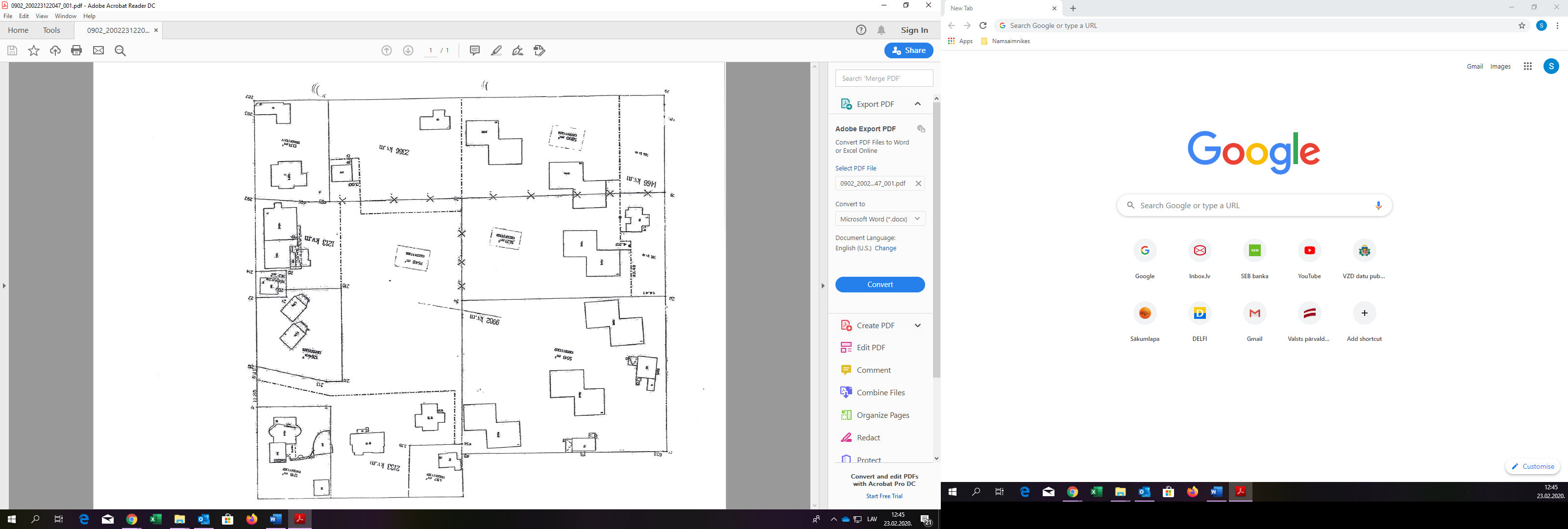 	Juridiskais personai piederošā zemes vienības ar kadastra apzīmējumu 13000111303 Ventas ielā 3, Jūrmalā	LM valdījumā esošās zemes vienība ar kadastra apzīmējumu 13000111308 Amulas ielā 6, Jūrmalā		Apmaināmo zemes vienību plānotās robežas	